СОГЛАСНЕ НА ОБРАБОТКИ ІІЕРСОНАЛЬНЫХ ДАІТНЪІХВ соответствии с ч. 4. ст. 9 Федерального закона № 152-ФЗ от 27.07.2006г. «О персональных данных»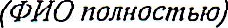 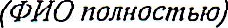 паспорт 	№ 	выдан « 	» 	20 	г.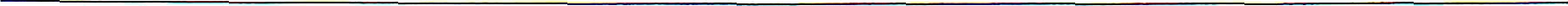 адрес регистрации: 	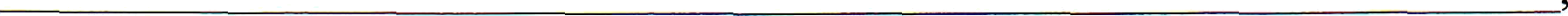 даю свое согласие Государственному бюджетному учреждению «Санкт-Петербургский научно- исследовательский институт скорой помощи имени И.И. Джанелидзе» OГPH 1037835021135, ИНН 7816058093) (далее - Институт), зарегистрированному по адресу: 192242, Санкт-Петербург, ул. Будапештская, д.3, лит. А, на обработку моих персональных данных на следующих условиях:Даю согласие Институту на обработку персональных данных с использованием средств автоматизации или без использования таких средств, то есть совершение, в том числе, следующих действий: сбор, запись, систематизацию, накопление, • хранение, уточнение (обновление, изменение), извлечение, использование, передачу (распространение, представление, доступ), обезличивание, блокирование, удаление, уничтожение персональных данных, при этом общее описание вышеуказанных способов обработки данных приведено в федеральном законе № 152-ФЗ от 27.07.2006г. «О персональных данных», в том числе с использованием услуг других операторов без моего уведомления.Целью обработки моих персональных данных является:- предоставление образовательных услуг в соответствии с требованиями федерального закона № 273-ФЗ от 29.12.2012 «Об образовании в Российской Федерации»;формирование и ведение федеральных информационных систем, а также взаимодействия  различными органами (министерство здравоохранения РФ, министерство науки и высшего образования РФ, министерство просвещения РФ, правоохранительные органы, налоговые органы, надзорные органы, военный комиссариат, медицинские организации и иные государственные органы).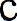 Даю согласие Институту на обработку моих персональных данных в следующее объеме:фамилия, имя, отчество; пол;дата и место рождения;изображение лица, полученное с помощью фото-устройства;сведения о гражданстве (отсутствии гражданства);сведения о месте жительства (по месту регистрации, фактическое);номер контактного телефона;почтовый адрес, электронный адрес;сведения о семейном положении и данные о составе и членах семьи (степень родства, ФИО, место работы, должность, адрес, телефон);сведения об образовании, о наличии специальных знаний, данные о результатах аккредитации и (или) вступительных испытаний, данные о процессе обучения и успеваемости;сведения о трудовой деятельности, стаже;СНИЛС, ИНН;сведения об условиях поступления на обучение и основаниях приема;сведения об индивидуальных достижениях, присвоенных званиях, о наградах и поощрениях (олимпиадах), о спортивных достижениях, об участии в научных и культурных мероприятиях;сведения о наличии (отсутствии) особых или преимущественных прав при поступлении, осоциальных льготах;	- сведения о необходимости создания для обучающегося специальных условий при проведении вступительных испытаний и обучении в связи с его ограниченными возможностями здоровья или инвалидность (при наличии);	- сведения о воинской обязанности, в том числе сведений, содержащихся в военном билете, приписном свидетельстве и других документах;- сведения медицинского заключения из медицинской организации об отсутствии противопоказаний к занятию профессиональной деятельностью, о состоянии здоровья4- сведения о стипендии;- сведения о поступлении;- место и дата регистрации;- год окончания Института, специальность;- место работы, занимаемая должность в процессе учебы в Институте;- место работы, занимаемая должность после окончания учебы в Институте;- тип документа, удостоверяющего личность; данные документа, удостоверяющего личность;- а также иных, предоставленных мною, моих персональных данных.Настоящим согласием я разрешаю включить мои персональные данные в общедоступные источники (справочники) и внутренние информационно-справочные ресурсы Института в целях информационного обмена на время моего обучения и после его окончания.Также даю свое согласие на публикацию моих персональных данных (имя, фамилия, отчество, дата рождения, образование, профессия, квалификация (степень), специальность (направление подготовки), почетные и воинские звания, сведения о наградах, ученые звания и степени, год поступления в Институт, год окончания обучения) в списках выпускников Института и в материалах о достижениях выпускников Института.Я подтверждаю, что мне известно о праве отозвать свое согласие посредством составления соответствующего письменного документа, который может быть направлен мной в адрес оператора. В случае моего отзыва согласия на обработку персональных данных оператор вправе продолжить обработку персональных данных без моего согласия при наличии оснований, указанных в п.2-11 ч.1 ст.6, ч.2 ст.10 и ч.2 ст.11 Федерального закона «152-ФЗ от 27.07.2006 «О персональных данных».Я подтверждаю, что ознакомлен(а) с требованиями законодательства РФ, устанавливающими порядок обработки персональных данных, а также с моими правами и обязанностями в этой области.Настоящее согласие действует со дня его подписания до дня отзыва в письменной форме.Я подтверждаю, что, давая согласие, я действую по собственной воле и в своих интересах.«___»________20___г.						__________/____________________Подпись 	    Расшифровка подписи	